ART AND DESIGN CURRICULUM – Cultural connections AND CULTURAL CAPITAL YEAR 7 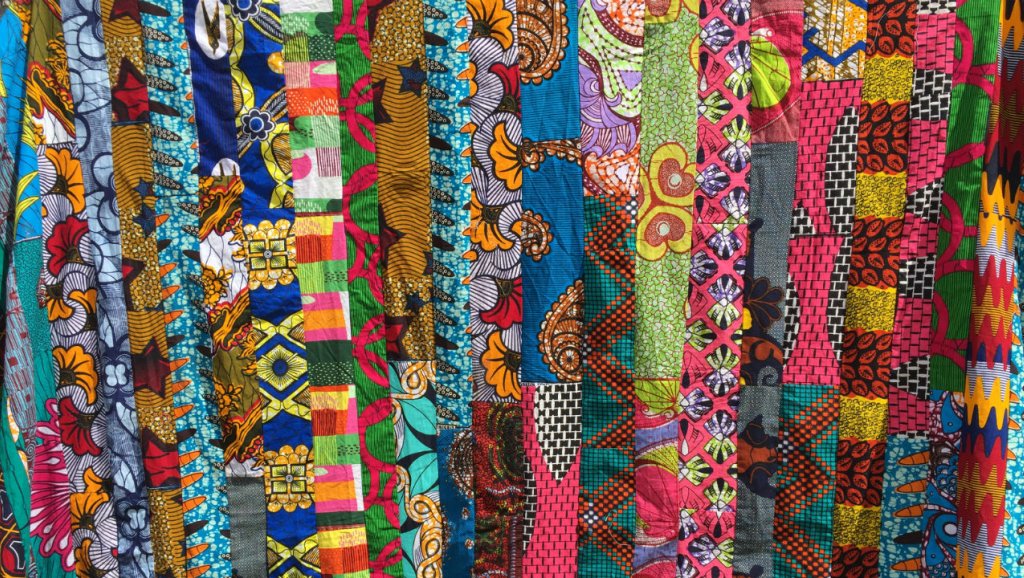 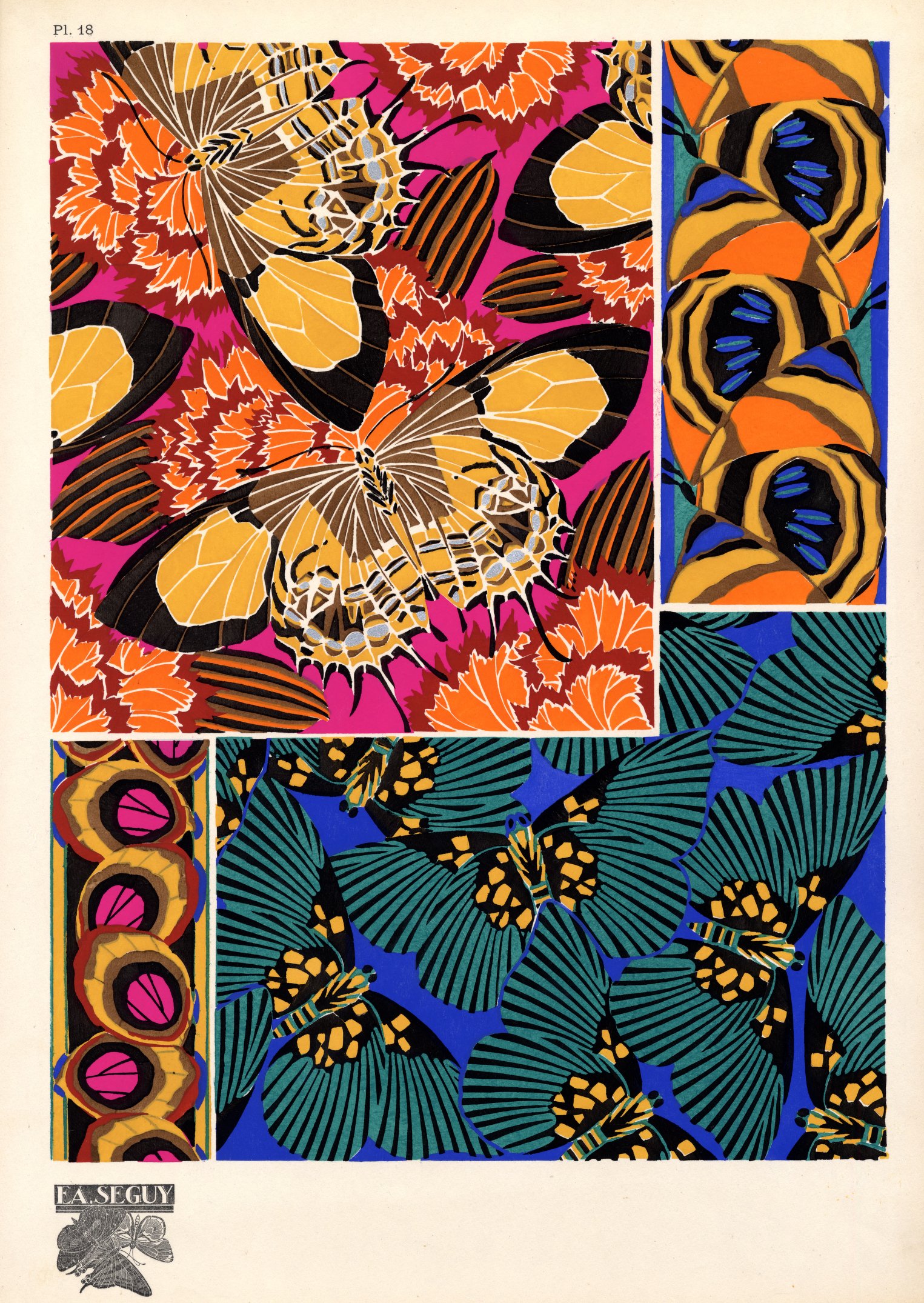 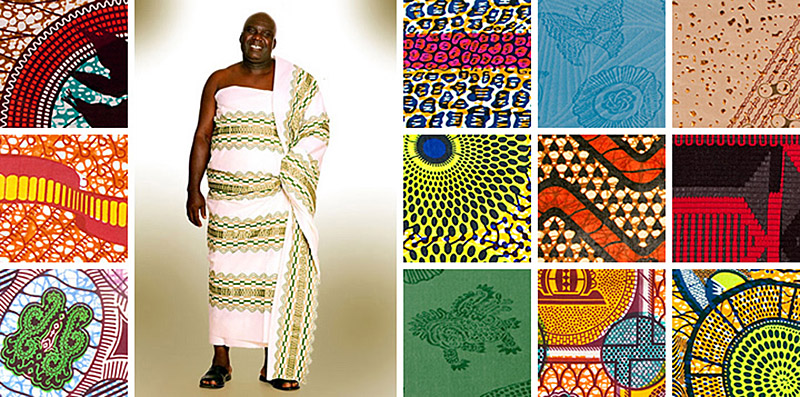 YEAR 8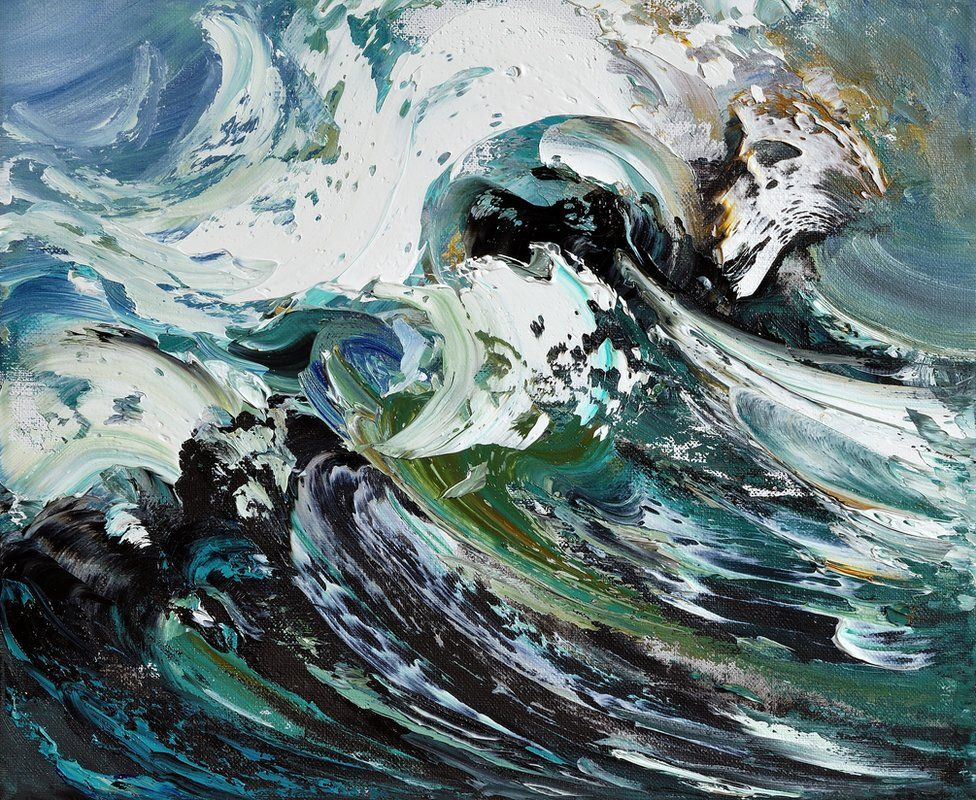 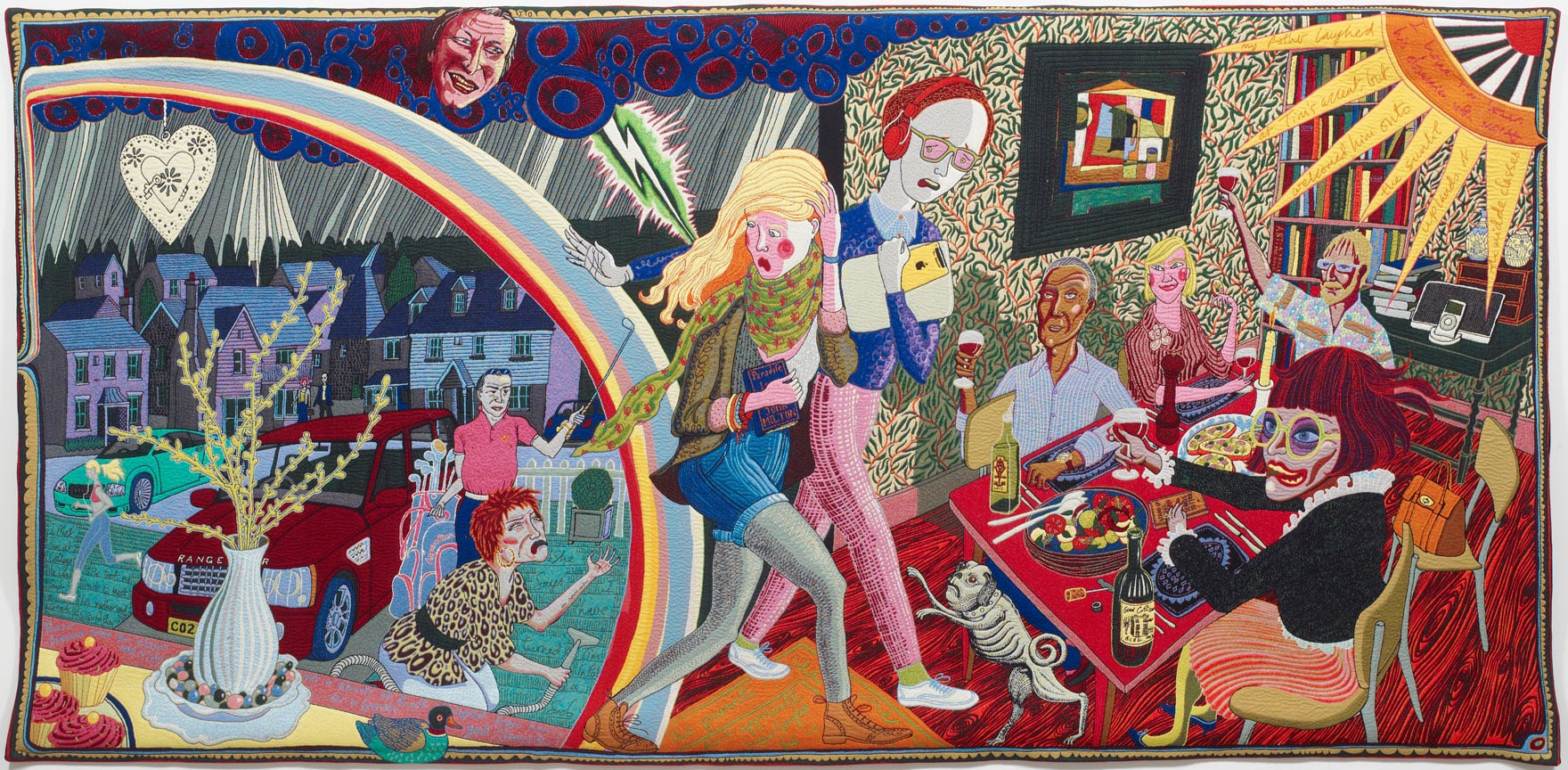 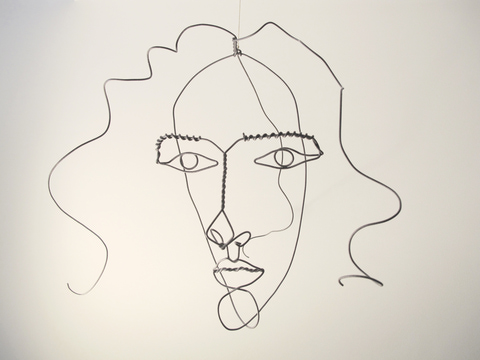 YEAR 9Year 10/11Urban environmentIan Murphy (English)Cultural Identity projectExplore the work Stephanie Ledoux (French Artist) who travels around the world capturing people from other cultures and placesWomen artists – Claire Heathcote (British), Michele Caplan (American), Elly Smallwood (Canadian)Independent free choice end of year 10 onwardsTERM ONE TERM ONE TERM ONE TraditionalModernContemporary Aboriginal Art AND INDIGNOUS AUSTRAIAN ARTISTSPOST impressionism – Van GoghAndy Goldsworthy - LAND ART TERM TWOTERM TWOTERM TWOTraditionalModernContemporary Greenman – myths and legends, Paganism, local community. Celtic ARTMATISEE – CUT OUT LEAVES AND ABSTRACT SHAPESMathew Williamson TERM THREETERM THREETERM THREETraditionalModernContemporary Eugene Séguy ((1890 – 1985) – links to West African textiles and Science he was an entomologist – Art Nouveau periodTIMOROUS BEASTIES  - DESIGNER COLLECTIVEDAMIEN HURSTTERM ONETERM ONETERM ONETraditionalModernContemporary Explore the Work of Ernst Haeckel – links between Science and ArtMaggie HamblingPeter Chang Lisa Stevens TERM TWO – F AND F TERM TWO – F AND F TERM TWO – F AND F TraditionalModernContemporary Katsushika HokusaiBen Nicholson Yayoi Kusama, Japanese artistTERM THREETERM THREETERM THREETraditionalModernContemporary Rembrandt Alexander CalderFrida Kahlo Grayson Perry – British ArtistTERM ONETERM ONETERM ONETraditionalModernContemporary CAVE ARTBASQUIAT VIVIENNE WESTWOODTERM TWOTERM TWOTERM TWOTraditionalModernContemporary JAPANESE ORIGINAMI AND PAPER FOLDINGJ.H. JONES - Architectural drawings ROBERT DELAUNEYBernd and Hilla Becher IDRIS KHANIZZEY MIYAKEIRIS VAN HERPANJANE BOWLERTERM THREETERM THREETERM THREETraditionalModernContemporary FAUVISMPOP ART – ANDY WARHOL, ROY LITCHENSTEINSARAH GRAHAM Takashi Murakami